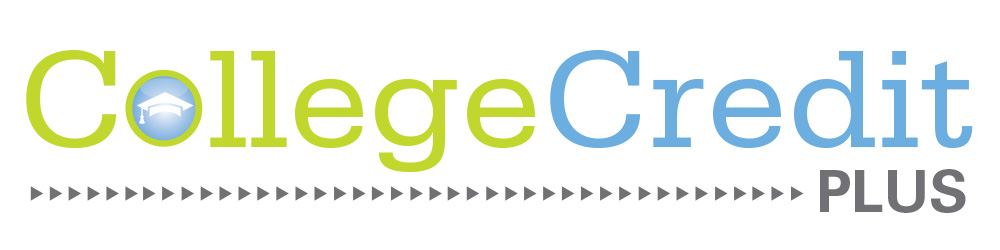 Parents & Students – are you:Interested in earning college credit before high school graduation? Hoping to explore college classes and college majors?Curious about the opportunities in Central Ohio?College Credit Plus Information Session Date: 	February 1, 2018Time: 	6:30 – 8:00 pmLocation: Fawcett Center AuditoriumThe Ohio State University2400 Olentangy River RoadRegister online: https://ccp-osu.eventbrite.comYou’ll hear from local colleges to learn about the admissions process, available coursework, and eligibility guidelines. School counselors will discuss specific options at your school. You’ll also learn the process to qualify for college credit at no charge to you or your family. 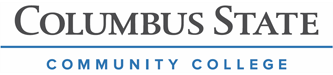 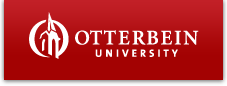 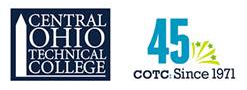 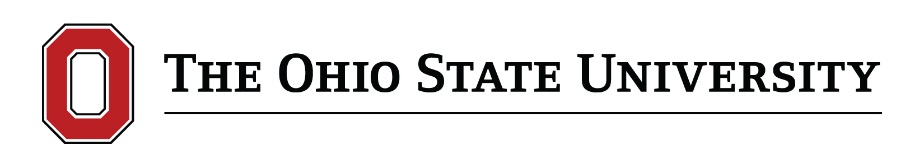 